			Kolding den 20. maj 2016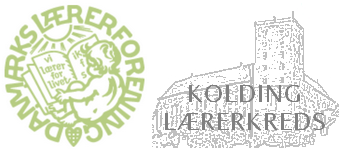 Til Børne- og Uddannelsesudvalget i Kolding Kommune.Udtalelse fra Kolding Lærerkreds til Børne- og Uddannelsesudvalget vedrørende de foreslåede besparelser på uddannelsesområdet.Kolding Lærerkreds udtaler:  Folkeskolen skal udfordre alle elever, så de bliver så dygtige, de kan. Folkeskolen skal mindske betydningen af social baggrund i forhold til faglige resultater. Folkeskolen skal øge elevernes trivsel.Dette kræver fagligt velfunderede og velforberedte lærere.Vi kan se, at politikerne ønsker at gennemføre besparelser på skoleområdet ved hjælp af ”usynlige” besparelser, der rammer lærerne.Det er forfejlet at tro, at man kan gennemføre besparelser på folkeskoleområdet uden at det medfører serviceforringelser og fald i kvaliteten. Forskning viser, at de vigtigste faktorer for elevernes udbytte af undervisningen er relationen til lærerne, og at lærerne er fagligt velfunderede. Vi skal levere undervisning af høj kvalitet. En besparelse på lærernes tid til øvrige opgaver vil medføre store serviceforringelser for både elever og forældre. Ved at fjerne midler til efter-videreuddannelse bliver det svært for kommunen at leve op til målsætningen om, at 95 % af undervisningen varetages af lærere med linjefagskompetencer.En af de vigtigste forudsætninger for god undervisning og højt udbytte af undervisningen er den nære relation mellem lærer og elever. Her har klasselæreren en stor og central rolle for samarbejdet mellem skole og hjem. En reduktion i timer til klasselæreropgaven vil medføre serviceforringelser og mindre tid til samarbejde mellem skole og hjem. Dette vil gå ud over alle elever – men i særdeleshed ud over de svage elever og deres familier og hermed muligheden for at mindske betydningen af den sociale arv.En rammereduktion på UU vil medføre forringelser i vejledningen af eleverne. Dette rammer både de resursestærke elever og i særdeleshed de resursesvage elever, der har brug for vejledning i valg af ungdomsuddannelse.En 0-fremskrivning af varekøb og tjenesteydelser vil ramme skolernes mulighed for indkøb og ny indkøb af undervisningsmaterialer hårdt. I 2017 skal der implementeres en IT-platform, der forudsætter en opdateret maskinpark og indkøb af IT-undervisningsmidler.Kontoen til indkøb af undervisningsmaterialer er i forvejen hårdt presset og med denne besparelse, vil der ske yderligere forringelser i skolernes mulighed for indkøb. Lærerne i Kolding Kommune har betalt for Folkeskolereformens implementering. Yderligere besparelser på området vil medføre serviceforringelser og det vil få store konsekvenser for kvaliteten af den undervisning og de andre opgaver, der løses på skolerne. Det er paradoksalt, at politikerne med budget 2016 anerkendte dette og tilførte skolerne 5 millioner kroner til lærertimer – penge de nu vil fjerne igen.Lærerne er pressede på alle parametre – vi bærer ikke flere personalereduktioner.Politikerne ønsker, at fastholde den nuværende kvalitet på folkeskoleområdet – de anerkender, at alle skoler i Kolding, trods store besparelser, leverer kvalitet. Vedtages nogle af foreslåede besparelser får det indflydelse på kvaliteten.Venlig hilsenKOLDING LÆRERKREDSAnders Petersen, kredsformand